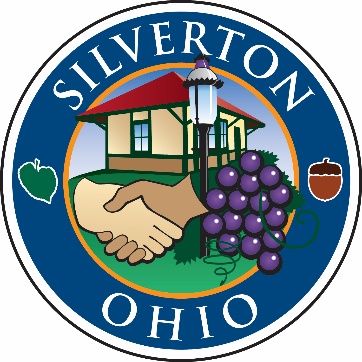 RECORD OF PROCEEDINGSMinutes of the Silverton Village Council WorkshopHeld Thursday, September 1, 2016The Council of the Village of Silverton met for a workshop in Council Chambers at 6860 Plainfield Road at 7:00 pm on Thursday, September 1, 2016. Mayor Smith called the meeting to order.OPENING REMARKS:Mayor Smith led a moment of silent prayer, followed by the Pledge of Allegiance. ROLL CALL:Elected Officials:John Smith, Mayor			PresentShirley Hackett-Austin, Council	PresentMark Quarry, Council			PresentFrank Sylvester, Council		AbsentIdella Thompson, Council		AbsentDottie Williams, Council		PresentFranklin Wilson, Council		PresentMrs. Hackett-Austin motioned to excuse Mrs. Thompson and Mr. Sylvester. Mr. Quarry seconded the motion. Motion carried by a unanimous voice vote. Also present:Tom Carroll, Village Manager Meredith George, Clerk of CouncilPatricia Wirthlin, Finance DirectorBryan Pacheco, Village SolicitorJay Schmidt, Hamilton County Sheriff’s OfficeMAYOR’S COMMENTS AND GUESTS:Mayor Smith reminded everyone that the First Silverton Field Day will take place on Saturday, September 10 from 2:00 – 5:00 p.m. on Stoll Lane, at the old school property. This is an opportunity for residents to chat with Council and the development team about the new development at Montgomery & Stewart Roads. The administrative offices will be closed for Labor Day on Monday, September 5. Happy Birthday Councilwoman Dottie Williams!  WORKSHOP DISCUSSION ITEMS:Aggregation UpdateMr. Carroll was pleased to report the energy aggregation program continues to save Silverton residents and business owners money. Since its inception 15 months ago, the program has produced nearly $275,000 in savings for residents and small businesses. North Avenue Road Project Mr. Carroll reported that Silverton is partnering with Greater Cincinnati Water Works for the North Avenue road project. Plans are currently being reviewed and the project will likely go to bid in September, with a contract being awarded in October. It is likely the water mains will be replaced this winter, and the final surface will be laid in the spring. Oak Avenue will also be repaved in the spring. The bid will include alternates, including Lillian, Walker, Woodford, Gardner, and St. James or Grand, and as many of these as possible will be included in the 2017 budget. Montgomery/Stewart DevelopmentMr. Carroll reported that Council should expect to have a master development agreement in front of them sometime in September. The Planning Commission will review the Stage I zoning application later this month. Stage II & III will require more Council involvement further down the road. There may be a need for special council meeting(s) this month. Stay tuned for updates. Intern InterviewsMr. Carroll reported he interviewed 4 candidates to replace Connor Wood, who was unable to continue her internship due to her class schedule this upcoming academic year. The position has been offered to Preston Parrish, a Clark Montessori graduate and a second year U.C. student. Mr. Parrish is scheduled to begin next week. BUSINESS MEETINGPUBLIC COMMENT:None.READING OF NEW AND/OR PENDING LEGISLATION:Mrs. George gave the second reading of Ordinance 16-3517 An Ordinance Designating the Community Improvement Corporation of Silverton, Ohio as an Agency of the Village of Silverton, Ohio, Under the Authority of Section 1724.10 of the Ohio Revised Code. Mr. Quarry motioned for passage and was seconded by Mr. Wilson. A roll call vote was taken. All members present voted aye. Motion carried.  Mrs. George gave the first reading of Ordinance 16-3518 An Ordinance to Levy Special Assessments on Property for the Total Cost of Mitigating Noxious Weeds and High Grass Pursuant to Sections 91.70-.73 of the Municipal Code of Ordinances and R.C. 715.26. Mrs. George gave the reading of Resolution 16-730 A Resolution Authorizing the Village Manager to Enter into a Contract with Hylant Group, Inc. for Property and Casualty Insurance for the Village of Silverton. Mr. Wilson motioned for approval and was seconded by Mrs. Hackett-Austin. A roll call vote was taken. All members present voted aye. Motion carried.MOTION TO RETIRE TO EXECUTIVE SESSION:
At 7:11 p.m., Mr. Quarry moved to retire to executive session consider the purchase of property for public purposes, of for the sale of property at competitive bidding, if premature disclosure of information would give an unfair competitive or bargaining advantage to a person whose personal, private interest is adverse to the general public interest, per O.R. C. 121.22(G)2, and to consider confidential information related to the marketing plans, specific business strategy, production techniques, trade secrets, or personal financial statements of an applicant for economic development assistance, or to negotiations with other political subdivisions respecting requests for economic development assistance, per O.R.C. 121.22(G)8. Mrs. Williams seconded the motion. A roll call vote was taken. All members present voted aye. Motion carried. 
At 7:48 p.m., Mrs. Hackett-Austin moved to end executive session. Mr. Wilson seconded the motion. A roll call vote was taken. All members present voted aye. Motion carried.  MOTION TO RECONVENE THE REGULAR SESSION:Mr. Quarry moved to reconvene the regular session. Mr. Wilson seconded the motion. Motioned carried by a unanimous voice vote. ADJOURNMENT:Mrs. Williams moved for adjournment and was seconded by Mrs. Hackett-Austin. Motion carried by a unanimous voice vote.The meeting was adjourned at 7:59 p.m.Respectfully submitted,_____________________________        Meredith L. GeorgeClerk of Council_____________________________John A. SmithMayor